ГОСУДАРСТВЕННОЕ АВТОНОМНОЕ УЧРЕЖДЕНИЕ
ЯРОСЛАВСКОЙ ОБЛАСТИ 
«ИНФОРМАЦИОННОЕ АГЕНТСТВО «ВЕРХНЯЯ ВОЛГА»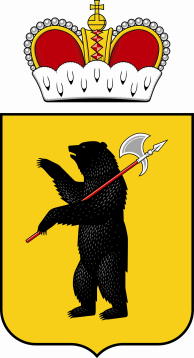 150000, г. Ярославль, ул. Собинова, д.1. E-mail: zakazchik@vvolga-yar.ru Тел./факс (4852) 30-57-39от «02» декабря 2013г. Заинтересованным лицамЗапрос  в целях формированияпредставления о рыночных ценах аренды комплекса движимого имуществаВ настоящее время ГАУ ЯО «Информационное агентство «Верхняя Волга» в целях выяснение стоимости аренды комплекса движимого имущества осуществляет анализ предложений поставщиков.В срок до «25» декабря 2013 г. просим представить предложения по цене договора в соответствии с приложением № 2 к настоящему запросу.Порядок направления предложений – в простой письменной форме по почте, или курьером, или в форме скана указанного предложения на электронную почту: zakazchik@vvolga-yar.ru (документ должен быть подписан уполномоченным лицом, скреплен печатью организации).Направление предложения от поставщика является подтверждением факта установления поставщиком цены договора в соответствии с условиями договора, в том числе техническим характеристикам, установленным в приложении № 2 к настоящему запросу. Возможно предоставление аналогов и бывшего в употреблении имущества, указанного в приложении № 2 к настоящему запросу. Основное  требование к оборудованию – способность отдельных элементов обеспечивать работу всего комплекса по назначению. Форма предоставления предложения по цене – в приложении №1.Проект договора – в приложении № 2.  Директор ГАУ ЯО«Информационное агентство «Верхняя Волга»                                                                                                          А.В. Кукинприложение № 1 к запросуФОРМАпредоставления цены оказания услуг по договору, проект которого изложен в приложении № 2НА БЛАНКЕ ОРГАНИЗАЦИИ В ГАУ ЯО «Информационное агентство «Верхняя Волга»от:______________________________«___» ________2013г.В соответствии с условиями договора аренды комплекса движимого имущества, проект, которого изложен в запросе в целях формирования представления о рыночных ценах, предлагаем следующие условия договора, в том числе цену (название организации), включающую в себя все расходы по выполнению договора, включая налоговые:цена договора ______________________(прописью) рублей;стоимость аренды в месяц ____________________ (прописью) рублей;предлагаемые условия оплаты _______________________________________.предполагаемый срок предоставления имущества в аренду ___________________ месяцев.от (название организации)должность

_____________/ФИО/М.П.Приложение Перечень движимого имущества, предлагаемого ГАУ ЯО «Информационное агентство «Верхняя Волга» для предоставления в арендуот (название организации)должность

_____________/ФИО/М.П.* - в примечаниях могут содержаться дополнительные сведения об оборудовании, в том числе характеристики аналога оборудования.приложение № 2 к запросупроект	ДОГОВОР № ______ г. Ярославль                                                                                       «___» __________ 201__ г.	________________________, именуемый в дальнейшем «Арендодатель» в лице  ___________________, действующего на основании ____________________, с одной стороны, и государственное автономное учреждение Ярославской области «Информационное агентство «Верхняя Волга», именуемое в дальнейшем «Арендатор», в лице директора Кукина Александра Валерьевича, действующего на основании Устава, с другой стороны, заключили настоящий договор о нижеследующем:                                                        1.  Предмет договора 1.1. В соответствии с условиями настоящего Договора Арендодатель обязуется предоставить Арендатору за плату во временное владение и пользование комплекс движимого имущества, указанное в Приложении № 1 к настоящему Договору (далее по тексту – имущество), вместе со всеми его принадлежностями и документацией, необходимой для его использования, а Арендатор принять, оплатить и своевременно возвратить имущество. 1.2. Технические характеристики и иные сведения об имуществе указаны в технических паспортах (спецификациях, иных документах) по состоянию на дату передачи имущества по акту приема-передачи движимого имущества. Акт приема-передачи движимого имущества подписывается Сторонами и является неотъемлемой частью настоящего Договора (Приложение № 2 к настоящему Договору).1.3. Арендодатель гарантирует, что на момент заключения настоящего Договора передаваемое в аренду имущество является его собственностью и в споре или под арестом не состоит, не является предметом залога и не обременено другими правами третьих лиц.2. Права и обязанности сторон2.1.  Арендодатель обязуется:2.1.1. предоставить имущество в исправном состоянии, соответствующем условиям настоящего Договора и назначению имущества, и с приложением всей необходимой документации и принадлежностями. Подготовка имущества к передаче Арендатору осуществляется за счет средств Арендодателя;2.1.2.  производить за свой счет капитальный ремонт переданного в аренду имущества;2.2.  Арендодатель вправе:2.2.1. требовать от Арендатора исполнения обязанностей по внесению арендной платы;2.2.2. потребовать расторжения договора и возмещения убытков, если Арендатор пользуется имуществом не в соответствии с условиями договора аренды или назначением имущества;2.2.3. если Арендатор не возвратил арендованное имущество либо возвратил его несвоевременно, Арендодатель вправе потребовать внесения арендной платы за все время просрочки;2.3.  Арендатор обязуется:2.3.1. уплачивать арендную плату в соответствии с порядком и условиями настоящего Договора;2.3.2. вернуть имущество Арендодателю в надлежащем состоянии с учетом нормального износа в соответствии с условиями настоящего Договора. Возврат должен быть осуществлен Арендатором своими силами и за свой счет в течение 3 (трех) дней с момента окончания срока действия настоящего Договора либо с момента расторжения настоящего Договора по основаниям, установленным настоящим Договором и законодательством Российской Федерации;2.3.3. обеспечить сохранность имущества с момента передачи Арендатору и до возврата Арендодателю;2.3.4. использовать имущества в соответствии с его целевым назначением, установленным нормами и правилами эксплуатации данного имущества и в настоящем Договоре;2.3.5. соблюдать технические, санитарные, противопожарные и иные требования, предъявляемые при использовании имуществом;2.3.6. не сдавать имущество в субаренду;2.3.7. немедленно извещать Арендодателя о всяком повреждении имущества или ином событии, которое нанесло или может нанести имуществу ущерб, и своевременно принимать все возможные меры по предупреждению, предотвращению и ликвидации последствий таких событий;2.3.8. если имущество вышло из строя вследствие неправильной эксплуатации или хранения, Арендатор производит починку или замену имущества за свой счет.2.4.  Арендатор вправе:2.4.1. при обнаружении недостатков, полностью или частично препятствующих использование имущества, по своему выбору потребовать от Арендодателя: - либо безвозмездного устранения недостатков имущества; - либо соразмерного уменьшения арендной платы;- либо возмещения своих расходов на устранение недостатков имущества;- удержать сумму понесенных им расходов на устранение данных недостатков из арендной платы, предварительно письменно уведомив об этом Арендодателя;- потребовать досрочного расторжения настоящего Договора;2.4.2. вправе за свой счет и с письменного согласия Арендодателя производить неотделимые улучшения имущества. В этом случае Арендатор имеет право на возмещение стоимости этих улучшений;2.4.3. при возврате имущества Арендодателю вправе изъять произведенные им отделимые улучшения имущества;2.4.4. в случае нарушения Арендодателем обязанности по производству капитального ремонта, Арендатору вправе по своему выбору:- произвести капитальный ремонт, предусмотренный договором или вызванный неотложной необходимостью, и взыскать с Арендодателя стоимость ремонта или зачесть ее в счет арендной платы;- потребовать соответственного уменьшения арендной платы;- потребовать расторжения договора и возмещения убытков;2.4.5. в случае, если при передаче имущества Арендодателем не были переданы все необходимые документы и принадлежности, относящиеся к этому имуществу, без которых Арендатор не может пользоваться имуществом в соответствии с его назначением либо в значительной степени лишается того, на что был вправе рассчитывать при заключении настоящего Договора, он вправе потребовать:- предоставления ему Арендодателем таких документов и принадлежностей;- расторжения договора и возмещения убытков;2.4.6. вернуть имущество досрочно.3. Порядок предоставления и возврата имущества3.1. Имущество предоставляется Арендатору не позднее 2 (двух) дней с момента подписания настоящего Договора. 3.6. При возврате Имущества его осмотр и проверка производятся в присутствии представителя Арендатора. Место возврата имущества из аренды: ________________.3.7. Передача имущества Арендатору в аренду и возврат имущества Арендодателю Арендатором оформляются двусторонними актами приема-передачи, подписываемыми Сторонами или уполномоченными представителями "Сторон". 3.8. Риск случайной гибели (повреждения, порчи) имущества несет Арендатор с момента передачи имущества в аренду и до возврата его Арендодателю. 4. Стоимость и порядок расчетов4.1. За владение и пользование указанным в предмете настоящего Договора имуществом Арендатор выплачивает Арендодателю арендную плату из расчета _________ (_______________) рублей ___ копеек в месяц. Общая стоимость арендных платежей по договору составляет ____________ (_______________) рублей ____ копеек, в том числе НДС ____________ (______________) рублей ____ (_________) копеек.4.2. Оплата аренды производится в следующем порядке:4.2.1. в первый месяц предоплата за первые четыре месяца стоимости аренды на основании счетов Арендодателя в течение 15 (пятнадцати) рабочих дней с момента выставления счета;4.2.2. в последующем – ежемесячно Арендатором на основании счетов Арендодателя в течение 10 (десяти) рабочих дней с момента выставления счета. Срок выставления такого счета – не ранее последнего дня расчетного месяца.4.3. Арендатор считается оплатившим аренду только после поступления всей суммы арендного платежа на счет Арендодателя.4.4. Арендная плата в течение срока действия договора является фиксированной и не подлежит пересмотру.5. Срок действия договора5.1. Настоящий Договор вступает в силу с «01» января 2014 года и действует по «31» июля 2014г.6. Ответственность сторон6.1. Арендатор несет ответственность за сохранность арендуемого имущества с момента передачи его Арендодателем и подписанием Сторонами акта приема-передачи движимого имущества. В случае, утраты или повреждения имущества с момента передачи его Арендатору и до возвращения Арендодателю, Арендатор обязан возместить Арендодателю причиненный ущерб либо предоставить равноценное имущество в течение 3 месяцев после его утраты или повреждения. Размер возмещения определяется соглашением Сторон. 6.2. Арендодатель не отвечает за недостатки сданного в аренду имущества, которые были им оговорены при заключении договора аренды или были заранее известны арендатору либо должны были быть обнаружены арендатором во время осмотра имущества или проверки его исправности при заключении договора или передаче имущества в аренду.6.3. В случае гибели или повреждения арендованного имущества Арендатор обязан возместить Арендодателю причиненные убытки, если последний докажет, что гибель или повреждение имущества произошли по обстоятельствам, за которые Арендатор отвечает в соответствии с законом или договором аренды.6.4. За несвоевременное перечисление арендной платы Арендодатель вправе требовать с Арендатора уплаты неустойки (пени) в размере 0,1 % от неуплаченной суммы за каждый день просрочки, но не более размера месячной арендной платы, установленной в п. 4.1. настоящего Договора.6.5. В случае несвоевременной передачи имущества Сторона, нарушившая соответствующее условие настоящего Договора, обязана уплатить другой Стороне неустойку в размере 0,1 % от неуплаченной суммы за каждый день просрочки, но не более размера месячной арендной платы, установленной в п. 4.1. настоящего Договора.6.6. При возврате неисправного имущества, поврежденного по вине Арендатора, что должно подтверждаться двухсторонним актом, Арендатор уплачивает Арендодателю расходы по ремонту имущества.6.7. Арендодатель отвечает за недостатки сданного в аренду имущества, полностью или частично препятствующие пользованию им, даже если во время заключения договора аренды он не знал об этих недостатках. При обнаружении таких недостатков Арендатор вправе по своему выбору:- потребовать от Арендодателя либо безвозмездного устранения недостатков имущества, либо соразмерного уменьшения арендной платы, либо возмещения своих расходов на устранение недостатков имущества;- непосредственно удержать сумму понесенных им расходов на устранение данных недостатков из арендной платы, предварительно уведомив об этом Арендодателя;- потребовать досрочного расторжения договора.Арендодатель, извещенный о требованиях Арендатора или о его намерении устранить недостатки имущества за счет Арендодателя, может без промедления произвести замену предоставленного Арендатору имущества другим аналогичным имуществом, находящимся в надлежащем состоянии, либо безвозмездно устранить недостатки имущества.6.8. Арендатор не несет ответственности в соответствии с Российским Законодательством за ненадлежащее исполнение обязательств по Договору, связанное с отсутствием или задержкой финансирования своей деятельности.6.9. В случае, одностороннего отказа Арендодателя от исполнения Договора, он выплачивает Арендатору штраф в размере 4 000 000 (четыре миллиона) рублей.7. Расторжение, изменение и дополнения договора7.1. Настоящий Договор может быть расторгнут досрочно:- по письменному соглашению Сторон;- в одностороннем порядке при отказе одной из Сторон от настоящего Договора в случаях, когда возможность такого отказа предусмотрена законодательством Российской Федерации или настоящим Договором;- в иных случаях, предусмотренных законодательством Российской Федерации или настоящим Договором.7.2. Расторжение договора не освобождает Стороны от взаимных обязательств, возникших в период действия договора. 7.3. Все приложения, изменения и дополнения к настоящему Договору являются его неотъемлемой частью и действительны лишь в том случае, если они оформлены в письменной форме, подписаны с указанием даты уполномоченными представителями Сторон, а также скреплены печатью.8. Порядок разрешение споров 8.1. Все спорные вопросы, которые могут возникнуть по  настоящему договору, разрешаются сторонами путем переговоров. 8.2. Споры, которые не урегулированы путем переговоров, подлежат рассмотрению в Арбитражном суде Ярославской области.9. Форс-мажор9.1. В случае наступления обстоятельств непреодолимой силы, вызванных прямо или косвенно проявлением, например, наводнения, пожара, землетрясения, эпидемии, военных конфликтов, террористических актов, гражданских волнений, забастовки, а также обстоятельств, ставших следствием предписаний, приказов или иного административного вмешательства со стороны государственных органов и органов местного самоуправления, или каких-либо других постановлений, административных или правительственных ограничений, оказывающих влияние на выполнение обязательств сторонами по настоящему Договору, или иных обстоятельств, находящихся вне разумного контроля сторон, сроки выполнения этих обязательств соразмерно отодвигаются на время действия указанных обстоятельств, если они значительно влияют на выполнение в срок всего Договора или той его части, которая подлежит выполнению после наступления обстоятельств форс-мажора.9.2. Стороны должны незамедлительно известить письменно друг друга о начале и окончании обстоятельств, препятствующих выполнению обязательств по настоящему Договору.9.3. Сторона, ссылающаяся на форс-мажорные обстоятельства, обязана предоставить для их подтверждения документ компетентного государственного органа.9.4. Дальнейшая судьба настоящего договора в таких случаях должна быть определена соглашением Сторон. При не достижении согласия стороны вправе обратиться в суд для решения этого вопроса.10. Конфиденциальность 10.1. Учетно-отчетная документация, используемая сторонами при исполнении настоящего договора, которой стороны могут обмениваться в процессе исполнения Договора, включая цены (за исключением цен в открытых прайс-листах), объемы, сроки, является конфиденциальной.10.2. Настоящим стороны устанавливают, что информация любого рода и свойства, полученная любой из сторон в процессе исполнения настоящего договора от другой стороны, должна использоваться исключительно в целях исполнения настоящего договора, включая урегулирование конфликтных ситуаций / спорных вопросов, и не будет раскрыта третьим лицам без предварительного разрешения другой стороны.11. Заключительные положения11.1. Договор составлен в двух экземплярах, имеющих одинаковую юридическую силу, по одному для каждой из Сторон.11.2. Во всем остальном, что не предусмотрено настоящим Договором, Стороны руководствуются законодательством Российской Федерации.11.3. При изменении реквизитов Стороны обязаны уведомить друг друга в письменной форме в течение 3 (трех) дней с момента изменения реквизитов.11.4. Все приложения к настоящему Договору подписываются обеими Сторонами и являются неотъемлемой его частью:11.4.1. Приложение № 1 – перечень движимого имущества, принятого ГАУ ЯО «Информационное агентство «Верхняя Волга»;11.4.2. Приложение № 2 – акт приема-передачи движимого имущества.12. Адреса и банковские реквизиты СторонПриложение № 1 к договору от  «___» ____________ 201_ г.Перечень движимого имущества, принятого ГАУ ЯО «Информационное агентство «Верхняя Волга» в арендуАрендодатель                                                                            Арендатор	Директор______________________/ _______/                    ____________________/А.В. Кукин/м. п.                                                                                      м. п.Приложение № 2 к договору от  «___» __________201__ г.Акт № _____ от  «___» ___________201__ г.приема-передачи движимого имуществаМы, нижеподписавшиеся, __________________________, действующий на основании _________________, именуемый в дальнейшем «Арендодатель», с одной стороны, и __________________________, действующий на основании ________ именуемый в дальнейшем «Арендатор», с другой стороны, составили настоящий акт о том, что «Арендодатель» передал имущество согласно нижеописанному перечню, а «Арендатор» принял и осмотрел вышеназванное имущество в исправном техническом состоянии, неисправностей при осмотре не выявлено.Перечень передаваемого движимого имущества:От ГАУ ЯО «Информационное агентство «Верхняя Волга»                                         _____________________ /________________/От ____________                                       _____________________ /_________________/               Арендодатель                                                                            Арендатор	Директор______________________/ ________/                    ____________________/А.В. Кукин/м. п.                                                                                      м. п.№Наименование, марка, модельID номерГод выпускаПримечание*12….«Арендодатель»«Арендатор»Государственное автономное учреждение Ярославской области «Информационное агентство «Верхняя Волга»Юридический адрес: . Ярославль, ул. Собинова, 1.ИНН 7604026974/ КПП 760401001Банковские реквизиты: Ярославский филиал ОАО «Промсвязьбанк»БИК 047888760К/с 30101810300000000760Р/с 40603810842000129801_____________________/______________/М.П.Директор__________________________/А.В. Кукин/М.П.№Наименование, марка, модельID номерГод выпускаПримечаниеАппаратно-студийный блокАппаратно-студийный блокАппаратно-студийный блокАппаратно-студийный блок1Видеокамера SONY DXC-D55P2Объектив Fujinon 2/3 BRM3 5'' видеоискатель SONY DXF-514Kамерный адаптер SONY CA-D505Базовая станция SONY CCU-D50P6Камерный мультикор-кабель 50м7Панель дист. управления SONY RCP-D508SONY DR-100 Гарнитура9Fujinon LO - 23  Приводы (manual focus, Zoom Servo)10Пъедестал камерный SACHTLER Pedestal C II11Штативная головка SACHTLER Video 25 II FB12Видеокамера SONY DXC-D55P13Объектив Fujinon 2/3 BRM14 5'' видеоискатель SONY DXF-5115Kамерный адаптер SONY CA-D5016Базовая станция SONY CCU-D50P17Камерный мультикор-кабель 50м18Панель дист. управления SONY RCP-D5019SONY DR-100 Гарнитура20Fujinon LO - 23  Приводы (manual focus, Zoom Servo)21Штатив камерный SACHTLER, включая головку VIDEO 18 Plus, штатив ENG 2 CF, тележку DollyS22Видеокамера SONY DXC-D55P23Объектив Fujinon 2/3 BRM24 5'' видеоискатель SONY DXF-5125Kамерный адаптер SONY CA-D5026Базовая станция SONY CCU-D50P27Камерный мультикор-кабель 50м28Панель дист. управления SONY RCP-D5029SONY DR-100 Гарнитура30Fujinon LO - 23  Приводы (manual focus, Zoom Servo)31Штатив камерный SACHTLER, включая головку VIDEO 18 Plus, штатив ENG 2 CF, тележку DollyS32TELEWIEW TLW-150SET2 Телесуфлер 15", ПО Sufler View Edit 2,5, компьютер33Видеомикшер VIDEOTEK Digital Prodigy  5 SDI inputs, 2 upstream keyers, 1 DSK, 24 wipes, 100 events memory, control panel, 10m panel cable34Знакогенератор: Pentium 4-1,800, 512MB RAM, FDD 3.5", CD-ROM,HDD 100GB , SVGA 15",  128MB, Mouse, videoboard VGA Stream Alpha SDI, ПО ALPHA PROv2.035Матричный цифровой видеокоммутатор  PHILIPS BDS - 32х32S  36Матричный звуковой 2-х кан. коммутатор PHILIPS  BAS - 32х3237Коммутатор включения ОБХОД TVT GP-11V38SONY DSR-1500P  Видеомагнитофон   DVCAM39SONY DSR-1500P  Видеомагнитофон   DVCAM40SONY DSR-1600P  Видеомагнитофон   DVCAM41SONY SRP-V200 - звуковой микшер для монтажа42Sony SMS-1P - Активная акустическая система43Видеомагнитофон Panasonic AG-870044Контроллер монтажа Panasonic AG-A85045Видеомонитор SONY SSM-20N5E46Видеомонитор SONY SSM-14N5E47Видеомонитор SONY SSM-14N5E48Видеомонитор SONY SSM-14N5E49Видеомонитор SONY SSM-14N5E50Видеомонитор SONY SSM-14N5E51Видеомонитор SONY SSM-14N5E52Видеомонитор SONY SSM-14N5E53Видеомонитор SONY SSM-14N5E54Видеомонитор SONY SSM-14N5E55Видеомонитор SONY SSM-14N5E56Видеомонитор SONY SSM-14N5E57Видеомонитор SONY SSM-14N5E58Видеомонитор SONY PVM-14M2E59Декодер-синхронизатор SNELL&WILCOX IQDMSDS-260Усилитель - распределитель SDI с контрольным выходом PAL SNELL&WILCOX IQDSDE-161Усилитель - распределитель SDI с контрольным выходом PAL SNELL&WILCOX IQDSDE-262Корзина 1U для  блоков с БП SNELL&WILCOX IQH1N-RC-063Устройство технологической связи DRAKE1300 2RU Матрица с 16-ю портами64DRAKE1320 2RU Панель с 16-ю клавишами,сигнализацией LED, клавишами для набора телефонного номера, выбираемами функциями Talk, Listen и Talk/Listen65DRAKE1320 2RU Панель с 16-ю клавишами,сигнализацией LED, клавишами для набора телефонного номера, выбираемами функциями Talk, Listen и Talk/Listen66DRAKE110/340 Микрофон встраеваемый, 350 мм длины67DRAKE110/340 Микрофон встраеваемый, 350 мм длины68PHONIC SUMMIT Цифровой микшер 16 каналов69Sony CDP-D11 - Проигрыватель компакт-дисков70LA Audio BCL20 - Професиональный Компрессор / Лимитер(Peak/RMS) / Дэ-эссер с транс. вых., 2кан71Genelec 1030A-M - Активная акустическая система72Genelec 1030A-M - Активная акустическая система73RTW 1206D - Измеритель уровня звука, РРМ74Telos One - Цифровой Tелефонный гибрид, 19", 1 кан.75Sennheiser ew 112 - Система радио микрофона (1/2 19" приемник, порт. передатчик, петличный микрофон)76Sennheiser ew 112 - Система радио микрофона (1/2 19" приемник, порт. передатчик, петличный микрофон)77Sennheiser ew 112 - Система радио микрофона (1/2 19" приемник, порт. передатчик, петличный микрофон)78Sennheiser ew 135 - Система радио микрофона (1/2 19" приемник, ручной передатчик)79Sennheiser ew 135 - Система радио микрофона (1/2 19" приемник, ручной передатчик)80Sennheiser ew 135 - Система радио микрофона (1/2 19" приемник, ручной передатчик)81Konig&Meyer 210/2 - Микрофонная стойка82Zeck MC8 - Групповой кабель "StageLink" 8-пар, 25м83Behringer  DSP1100P - FEEDBACK DESTROYER Цифровой подавитель акустической обратной связи\24-полосный параметрический эквалайзер84Yamaha PS 112 - Активная акустическая система для озвучивания студии, 200Вт.123dB (1"+12")85Yamaha PS 112 - Активная акустическая система для озвучивания студии, 200Вт.123dB (1"+12")86Sennheiser ew 300-IEM - Система радио мониторинга (передатчик, 1/2 19", приемник, антена и ушные мониторы IEM II)87LA Audio SPX20 - Контрольный селектор 6x1 Стерео88Sony SMS-1P - Активная акустическая система89Sony SMS-1P - Активная акустическая система90Пульт-консоль видеорежиссера АСБ91Пульт-консоль звукорежиссера  (2-х секционный с двумя приставными тумбами)Комплект ТЖК 1 на видеокамере SONY DSR-400PКомплект ТЖК 1 на видеокамере SONY DSR-400PКомплект ТЖК 1 на видеокамере SONY DSR-400PКомплект ТЖК 1 на видеокамере SONY DSR-400P1В/камера  SONY DSR-400P2Объектив Fujinon A20*8,6BRM-SD3Штатив Vinten PRO104Чехол для в/камеры АЛМИ РО5Дождевой чехол для в/камеры АЛМИ Тета6Кофр транспортный для в/камеры АЛМИ Бета37Аккумулятор SONY BP-L608Аккумулятор SONY BP-L609Светильник накамерный SACHTLER Reporter 75H10Микрофон репортерский с ветрозащитой AKG PR1811Микрофон петличный  AKG C41712Стойка микрофонная настольная K&M 23110Комплект ТЖК 2 на видеокамере SONY DSR-400PКомплект ТЖК 2 на видеокамере SONY DSR-400PКомплект ТЖК 2 на видеокамере SONY DSR-400PКомплект ТЖК 2 на видеокамере SONY DSR-400P13В/камера  SONY DSR-400P14Объектив Fujinon A20*8,6BRM-SD15Штатив Vinten PRO1016Чехол для в/камеры АЛМИ РО17Дождевой чехол для в/камеры АЛМИ Тета18Кофр транспортный для в/камеры АЛМИ Бета319Аккумулятор SONY BP-L6020Аккумулятор SONY BP-L6021Светильник накамерный SACHTLER Reporter 75H22Микрофон репортерский с ветрозащитой AKG PR1823Микрофон петличный  AKG C41724Стойка микрофонная настольная K&M 23110Комплект ТЖК 3 на видеокамере SONY PWM-EX1Комплект ТЖК 3 на видеокамере SONY PWM-EX1Комплект ТЖК 3 на видеокамере SONY PWM-EX1Комплект ТЖК 3 на видеокамере SONY PWM-EX125В/камера  SONY PWM-EX126Штатив Sachtler DV127Кофр транспортный для в/камеры АЛМИ Бета EX328Аккумулятор для в/камеры Logocam UPL-9529Аккумулятор для в/камеры Logocam UPL-9530Светильник накамерный Logocam LE5-HCS31Радио микрофон накамерный AKG PR1832Микрофон петличный  AKG HT81/PR81Комплект ТЖК 4 на видеокамере SONY PWM-EX1Комплект ТЖК 4 на видеокамере SONY PWM-EX1Комплект ТЖК 4 на видеокамере SONY PWM-EX1Комплект ТЖК 4 на видеокамере SONY PWM-EX133В/камера  SONY PWM-EX134Штатив Sachtler DV1  35Кофр транспортный для в/камеры АЛМИ Бета EX336Аккумулятор для в/камеры Logocam UPL-9537Аккумулятор для в/камеры Logocam UPL-9538Светильник накамерный Logocam LE5-HCS39Радио микрофон накамерный AKG PR1840Микрофон петличный  AKG HT81/PR81МебельТумба выкатнаяТумба выкатнаяТумба выкатнаяТумба выкатнаяТумба выкатнаяТумба выкатнаяТумба выкатнаяТумба выкатнаяТумба выкатнаяТумба выкатнаяТумба выкатнаяТумба выкатнаяТумба выкатная с замком сер.Тумба выкатная с замком сер.Тумба выкатная с замком сер.Тумба выкатная с замком сер. Тумба малая Тумба малаяТумба малаяТумба малаяТумба малаяТумба малаяТумба выкатная с замком сер.Тумба выкатная с замком сер.Тумба выкатная с замком сер.Тумба выкатная с замком сер.Тумба подвеснаяТумба подвеснаяТумба подвеснаяТумба подвесная Тумба подкатная Тумба подкатнаяТумба подкатнаяТумба подкатнаяТумба подкатнаяТумба подкатнаяТумба подкатнаяТумба подкатнаяТумба подкатнаяТумба подкатнаяТумба приставнаяТумба приставнаяТумба приставнаяТумба приставнаяТумба приставнаяТумба приставнаяШкаф одежныйШкаф одежныйШкаф полузакрытыйШкаф полузакрытыйШкаф стеклянныйШкаф стеклянныйСтеллаж (архив)Стеллаж (архив)Стеллаж для оборудованияСтеллаж для оборудованияСтеллаж низкийСтеллаж низкийСтеллаж узкийСтеллаж узкийСтеллаж узкийСтеллаж узкийСтеллаж узкийСтеллаж узкийСтеллаж узкийСтеллаж узкийСтеллаж узкийСтеллаж узкийСтеллаж широкийСтеллаж широкийСтеллаж широкийСтеллаж широкийСтеллаж широкийСтеллаж широкийСтойка администратораСтойка администратораСтойка администратораСтойка администратораСтойка администратораСтойка администратораСтол вишняСтол вишняСтол компьютерный серыйСтол компьютерный серыйСтол компьютерный серыйСтол компьютерный серыйСтол компьютерный серыйСтол компьютерный серыйСтол компьютерный серыйСтол компьютерный серыйСтол компьютерный серыйСтол компьютерный серыйСтол компьютерный серыйСтол компьютерный серыйСтол офисныйСтол офисныйСтол офисныйСтол офисныйСтол офисныйСтол офисныйСтол офисныйСтол офисныйСтол офисныйСтол офисныйСтол офисныйСтол офисныйСтол офисныйСтол офисныйСтол письменныйСтол письменныйСтол письменныйСтол письменныйСтол письменныйСтол письменныйСтол письменныйСтол письменныйСтол письменныйСтол письменныйСтол письменныйСтол письменныйСтол эргономичныйСтол эргономичныйСтол эргономичный (вишня)Стол эргономичный (вишня)Стол эргономичный (вишня)Стол эргономичный (вишня)Стул для посетителейСтул для посетителейСтул для посетителейСтул для посетителейСтул для посетителейСтул для посетителейСтул для посетителейСтул для посетителейСтул для посетителейСтул для посетителейСтул для посетителейСтул для посетителейСтул ИСО (черн)Стул ИСО (черн)Стул ИСО (черн)Стул ИСО (черн)Стул ИСО (черн)Стул ИСО (черн)Стул ИСО (черн)Стул ИСО (черн)Кресло для персоналаКресло для персоналаКресло для персоналаКресло для персоналаКресло для персоналаКресло для персоналаКресло для персоналаКресло для персоналаКресло для персоналаКресло для персоналаКресло «престиж»Кресло «престиж»Кресло «престиж»Кресло «престиж»Кресло «престиж»Кресло «престиж»Кресло «престиж»Кресло «престиж»Кресло «престиж»Кресло «престиж»Кресло «престиж»Кресло «престиж»Кресло «престиж»Кресло «престиж»Кресло «престиж»Кресло «престиж»Кресло «престиж»Кресло «престиж»Кресло «престиж»Кресло «престиж»Кресло «престиж»Кресло «престиж»Конференц-столКонференц-столКресло каб.директ.Кресло каб.директ.Кресло каб.директ.Кресло каб.директ.Кресло каб.директ.Кресло каб.директ.Кресло каб.директ.Кресло каб.директ.Кресло БюрократКресло БюрократКресло БоccКресло БоccКомплект ТЖК JVC-11В/камера  HD JVC GY-HM790EВ/камера  HD JVC GY-HM790E2Кабель 10м ХLR3F-ХLR3M - 3штКабель 10м ХLR3F-ХLR3M - 3шт3Лай-диск сереброЛай-диск серебро4Светофильтр KENCOСветофильтр KENCO5Штатив комплект E-IVAGEШтатив комплект E-IVAGE6Дождевой чехолДождевой чехол7Полипропиленовая сумка для кам.Полипропиленовая сумка для кам.8Микрофон SONY ESM 44BМикрофон SONY ESM 44B9Беспроводная системаа SENNHEISERБеспроводная системаа SENNHEISER10Накамерный светильный прибор FilliniНакамерный светильный прибор Fillini11Наушники SONYНаушники SONY12Аккумуляторная батарея   Dunakor-2штАккумуляторная батарея   Dunakor-2шт13Микрофонная удочка 4 сложенияМикрофонная удочка 4 сложения14Широкоугольная насадка FujionШирокоугольная насадка Fujion15Динамический кардиодный речевой микрофонДинамический кардиодный речевой микрофонКомплект ТЖК JVC-21В/камера  HD JVC GY-HM790EВ/камера  HD JVC GY-HM790E2Кабель 10м ХLR3F-ХLR3M   -3штКабель 10м ХLR3F-ХLR3M   -3шт3Лай-диск сереброЛай-диск серебро4Светофильтр KENCOСветофильтр KENCO5Штатив комплект E-IVAGEШтатив комплект E-IVAGE6Дождевой чехолДождевой чехол7Полипропиленовая сумка для кам.Полипропиленовая сумка для кам.8Микрофон SONY ESM 44BМикрофон SONY ESM 44B9Беспроводная системаа SENNHEISERБеспроводная системаа SENNHEISER10Накамерный светильный прибор FilliniНакамерный светильный прибор Fillini11Наушники SONYНаушники SONY12Аккумуляторная батарея   Dunakor-2штАккумуляторная батарея   Dunakor-2шт13Микрофонная удочка 4 сложенияМикрофонная удочка 4 сложения14Широкоугольная насадка FujionШирокоугольная насадка Fujion15Динамический кардиодный речевой микрофонДинамический кардиодный речевой микрофонКомплект ТЖК JVC-31В/камера  HD JVC GY-HM790EВ/камера  HD JVC GY-HM790E2Кабель 10м ХLR3F-ХLR3M   -2штКабель 10м ХLR3F-ХLR3M   -2шт3Лай-диск сереброЛай-диск серебро4Светофильтр KENCOСветофильтр KENCO5Штатив комплект E-IVAGEШтатив комплект E-IVAGE6Дождевой чехолДождевой чехол7Полипропиленовая сумка для кам.Полипропиленовая сумка для кам.8Микрофон SONY ESM 44BМикрофон SONY ESM 44B9Беспроводная системаа SENNHEISERБеспроводная системаа SENNHEISER10Накамерный светильный прибор FilliniНакамерный светильный прибор Fillini11Наушники SONYНаушники SONY12Аккумуляторная батарея   Dunakor-2штАккумуляторная батарея   Dunakor-2шт13Микрофонная удочка 4 сложенияМикрофонная удочка 4 сложения14Динамический кардиодный речевой микрофонДинамический кардиодный речевой микрофонКомплект ABM-11Системный блок Core 7-2600k/16gb/2*2Tb/2GbСистемный блок Core 7-2600k/16gb/2*2Tb/2Gb2Наушники SONYНаушники SONY3Манипулятор GeniusМанипулятор Genius4КолонкиКолонки5ИБПИБП6Клавиатура GeniusКлавиатура Genius7Скан конвертер с входом синхронизацииСкан конвертер с входом синхронизации8Монитор LG 24EB23PY-B  -  2штМонитор LG 24EB23PY-B  -  2шт9ПО AdobeПО AdobeКомплект ABM-21Системный блок Core 7-2600k/16gb/2*2Tb/2GbСистемный блок Core 7-2600k/16gb/2*2Tb/2Gb2Наушники SONYНаушники SONY3Манипулятор GeniusМанипулятор Genius4КолонкиКолонки5ИБПИБП6Клавиатура GeniusКлавиатура Genius7Скан конвертер с входом синхронизацииСкан конвертер с входом синхронизации8Монитор LG 24EB23PY-B  -  2штМонитор LG 24EB23PY-B  -  2шт9ПО AdobeПО AdobeКомплект ABM-31Системный блок Core 7-2600k/16gb/2*2Tb/2GbСистемный блок Core 7-2600k/16gb/2*2Tb/2Gb2Наушники SONYНаушники SONY3Манипулятор GeniusМанипулятор Genius4КолонкиКолонки5ИБПИБП6Клавиатура GeniusКлавиатура Genius7Скан конвертер с входом синхронизацииСкан конвертер с входом синхронизации8Монитор LG 24EB23PY-B  -  2штМонитор LG 24EB23PY-B  -  2шт9ПО AdobeПО AdobeМоноблоки |НP ALL-in-ONE 3520 Pro 20”1МоноблокМоноблок2МоноблокМоноблок3МоноблокМоноблок4МоноблокМоноблок5МоноблокМоноблок6МоноблокМоноблок7МоноблокМоноблок8МоноблокМоноблок9МоноблокМоноблок